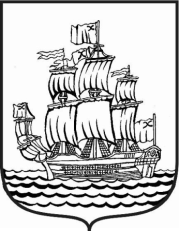 МУНИЦИПАЛЬНЫЙ СОВЕТМУНИЦИПАЛЬНОГО ОБРАЗОВАНИЯмуниципальный округ Адмиралтейский округ5 созыв_____________________________________________________________________________________РЕШЕНИЕ № 20Санкт - Петербург 					                                от 16 декабря 2014 года                                                                                                                   протокол № 8Содержание: «О составе комиссии по соблюдению требований к служебному поведению муниципальных служащих местной Администрации муниципального образования муниципальный округ Адмиралтейский округ и урегулированию конфликта интересов»В соответствии с пунктом 6 Положения «О комиссии по соблюдению требований к служебному поведению муниципальных служащих местной Администрации муниципального образования муниципальный округ Адмиралтейский округ и урегулированию конфликта интересов» в новой редакции» (утверждено Решением МС МО Адмиралтейский округ от 07.11.2014 № 10) Муниципальный Совет муниципального образования муниципальный округ Адмиралтейский округ решил:Исключить из состава комиссии по соблюдению требований к служебному поведению муниципальных служащих местной Администрации муниципального образования муниципальный округ Адмиралтейский округ и урегулированию конфликта интересов (далее – Комиссия) следующих членов Комиссии:-	Приходько Марина Геннадьевна; -	Базан Олег Иванович.Утвердить следующих лиц членами Комиссии:-	Бергер Евгения Петровна (заместитель Главы местной Администрации МО Адмиралтейский округ);-	Попов Иван Сергеевич (главный специалист по правовым и бюджетным вопросам местной Администрации МО Адмиралтейский округ).Копию настоящего Решения направить в электронном виде в отдел организационной работы и взаимодействия с органами местного самоуправления администрации Адмиралтейского района Санкт-Петербурга на адрес электронной почты org@tuadm.gov.spb.ru.Разместить настоящее Решение на официальном сайте МО Адмиралтейский округ в сети «Интернет» - www.admiralokrug.ru.Настоящее решение вступает в силу со дня его подписания.Контроль за исполнением настоящего Решения возложить на Главу МО Адмиралтейский округ. Глава МО Адмиралтейский округ                                                                        Е.П. Барканов